П О С Т А Н О В Л Е Н И Е	В соответствии с Положением о наградах и почётных званиях Петропавловск-Камчатского городского округа от 24.07.2008 № 51-нд,     Решением Городской Думы Петропавловск-Камчатского городского округа от 01.06.2011 № 395-нд «О представительских расходах и расходах, связанных с приобретением подарочной и сувенирной продукции в Городской Думе Петропавловск-Камчатского городского округа»,     ПОСТАНОВЛЯЮ:Объявить Благодарность Главы Петропавловск-Камчатского городского округа (в рамке).За высокие показатели в боевой подготовке и морской выучке, образцовое выполнение служебного долга, высокий профессионализм и в честь 162-ой годовщины образования войск и сил на северо-востоке России:Наградить Почётной грамотой Главы Петропавловск-Камчатского городского округа (в рамке).За добросовестное исполнение служебных обязанностей, своевременное и точное выполнение поставленных задач, высокий профессионализм и в честь 162-ой годовщины образования войск и сил на северо-востоке России:Наградить ценным подарком – часы мужские в подарочной упаковке.За успехи в боевой и общественно-государственной  подготовке, примерную воинскую дисциплину, добросовестное отношение к выполнению воинского долга и в честь 162-ой годовщины образования войск и сил на северо-востоке России:ГлаваПетропавловск-Камчатского городского округа                                                                               В.А. Семчев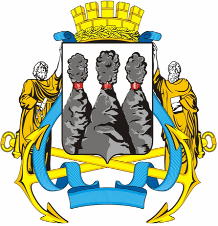 ГЛАВАПЕТРОПАВЛОВСК-КАМЧАТСКОГОГОРОДСКОГО ОКРУГА « 22 » декабря  2011 г. № 81О награждении военнослужащих Краснознаменных войск и сил на северо-востоке РоссииБурмистровуАлександру Михайловичу- командиру стартового взвода зрдн войсковой части 60027, старшему лейтенанту.ПальцеваЕвгения Николаевича-   помощника начальника штаба войсковой части 20918, капитана.НигматзяноваФаиля Наиловича-  начальника отделения службы войск и безопасности военной службы штаба войсковой части 87272, капитана 2 ранга. 